П О С Т А Н О В Л Е Н И Е	В соответствии с Решением Городской Думы Петропавловск-Камчатского городского округа от 31.10.2013 № 145-нд «О наградах и почетных званиях Петропавловск-Камчатского городского округа»,     Постановлением Главы Петропавловск-Камчатского городского округа от 31.10.2013 № 165 «О представительских расходах и расходах, связанных с приобретением подарочной и сувенирной продукции в Городской Думе Петропавловск-Камчатского городского округа»,     ПОСТАНОВЛЯЮ:за активное участие в Спартакиаде трудящихся 2013-2014 годов в составе команды Городской Думы Петропавловск-Камчатского городского округа, занявшей 3 место, вклад в развитие массового спорта и активную гражданскую позицию:Наградить Почетной грамотой Главы Петропавловск-Камчатского городского округа (в рамке) участников Спартакиады трудящихся 2013-2014 годов в составе команды Городской Думы Петропавловск-Камчатского городского округа и вручить ценный подарок -альбом «Чудеса земли камчатки»:Наградить Почетной грамотой Главы Петропавловск-Камчатского городского округа (в рамке) участников Спартакиады трудящихся 2013-2014 годов в составе команды Городской Думы Петропавловск-Камчатского городского округа и вручить ценный подарок – пакет подарочный средний, ручка шариковая, блокнот, книга «Наш дом Петропавловск-Камчатский»:Объявить Благодарность Главы Петропавловск-Камчатского городского округа (в рамке) участникам Спартакиады трудящихся 2013-2014 годов в составе команды Городской Думы Петропавловск-Камчатского городского округа и вручить ценный подарок – планинг, ежедневник, ручка шариковая, блокнот:Наградить Почетной грамотой Главы Петропавловск-Камчатского городского округа (в рамке) активных болельщиков команды Городской Думы Петропавловск-Камчатского городского округа, участвующей в Спартакиаде трудящихся 2013-2014 годов и вручить ценный подарок – планинг, ежедневник, ручка шариковая, блокнот:ГлаваПетропавловск-Камчатскогогородского округа                                                                           К.Г. Слыщенко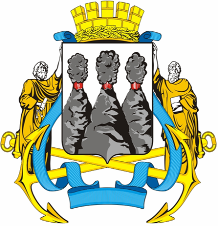 ГЛАВАПЕТРОПАВЛОВСК-КАМЧАТСКОГОГОРОДСКОГО ОКРУГА« 14 » мая 2014 г. № 65О награждении участников Спартакиады трудящихся 2013-2014 годов в составе команды Городской Думы Петропавловск-Камчатского городского округа  Воровскому Андрею Викторовичу  - депутату Городской Думы ПКГО;Иваненко Виталию Юрьевичу- депутату Городской Думы ПКГО;Калашникову Валерию Юрьевичу- депутату Городской Думы ПКГО;Кирносенко Анатолию Владимировичу- депутату Городской Думы ПКГО;Стукову Андрею Юрьевичу- депутату Городской Думы ПКГО.Барановой Анастасии Васильевне  - помощнику депутата Городской Думы ПКГО по единому муниципальному избирательному округу Долгункова Александра Александровича;Гранбергу Олегу Игоревичу- помощнику депутата Городской Думы ПКГО по единому муниципальному избирательному округу Тамбовской Яны Тихоновны;Грищенко Григорию Михайловичу- помощнику депутата Городской Думы ПКГО по избирательному округу № 7 Чеботарева Константина Юрьевича;Еремина Татьяна Сергеевна- помощнику депутата Городской Думы ПКГО по избирательному округу № 7 Сарояна Саргиса Агасиевича;Иванковой Виктории Эдуардовне- помощнику депутата Городской Думы ПКГО по единому муниципальному избирательному округу Воровского Андрея Викторовича;Кобзарь Катерине Борисовне- помощнику депутата Городской Думы ПКГО по единому муниципальному избирательному округу Тамбовской Яны Тихоновны;Лукьяненко Владимиру Андреевичу- помощнику депутата Городской Думы ПКГО по избирательному округу № 5 Кирносенко Анатолия Владимировича;Полыге Роману Валерьевичу- помощнику депутата Городской Думы ПКГО по избирательному округу № 7 Чеботарева Константина Юрьевича;Рябкову Анатолию Васильевичу- помощнику депутата Городской Думы ПКГО по избирательному округу № 7 Чеботарева Константина Юрьевича;Самардаку Максиму Викторовичу- помощнику депутата Городской Думы ПКГО по единому муниципальному избирательному округу Иваненко Виталия Юрьевича;Тамбовскому Андрею Юрьевичу- помощнику депутата Городской Думы ПКГО по единому муниципальному избирательному округу Тамбовской Яны Тихоновны.Аббасовой Наталье Павловне- ведущему специалисту 3 разряда отдела аппарата Городской Думы по организационно-правовому обеспечению органов Городской Думы и депутатских объединений;Батарееву Вадиму Александровичу- советнику председателя         Городской Думы ПКГО;Иванкову Тимуру Павловичу- и.о. начальника отдела аппарата Городской Думы Петропавловск-Камчатского городского округа по организационно-правовому обеспечению органов Городской Думы и депутатских объединений;Николаевой Юлии Анатольевне- заместителю руководителя аппарата  Городской Думы ПКГО - начальнику организационного отдела;Павленко Виктории Николаевне- советнику отдела бухгалтерского учета и отчетности аппарата Городской Думы ПКГО.Катрук Татьяне Олеговне- заместителю руководителя аппарата         Городской Думы ПКГО - начальнику юридического отдела;Матросовой Екатерине Валерьевне- советнику организационного           отдела аппарата Городской Думы ПКГО.